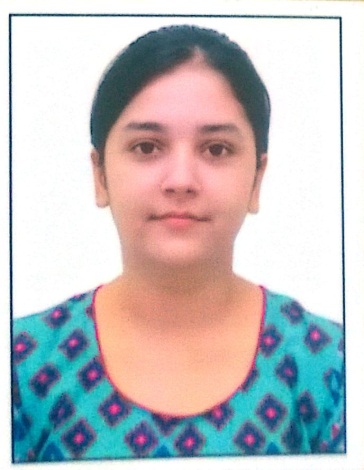 Name: IramIram.350173@2freemail.com 	 Objective: To find a job as teacher that will enable me to acquire and develop the skills required for a career in teaching.Profile: An outgoing and articulate graduate .Education and qualification: *2016 - B.com from Punjab university*2013 - +2 in commerce from CBSE board. *2011 - 10th from CBSE board.*IELTS with 6.5 bands. Work experience: 1 year experience in kindergarten.Skills: good communication skills in English, Hindi & Punjabi.           Can read Urdu and Arabic.Interests: accounting, teaching, debating & counseling. 